Tarieven subsponsor vv Cobu BoysSeizoen 2022-20232 x reclamebord langs het hoofdveld afmetingen ca 290 cm x 60 cm1 x reclamebord langs het kunstgrasveld afmetingen ca 290 cm x 60 cm1 x sponsordoek langs het hoofdveld afmetingen ca 300 cm bij 100 cmWedstrijdbal heren en damesMinimale contractperiode 3 jaarTarief	€ 700.-Inclusief tarief fabricagekosten, excl. aanleveren ontwerpReclamebord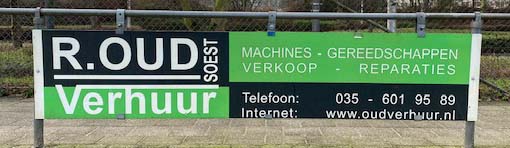 Sponsordoek							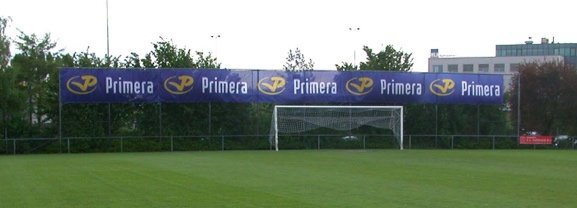  Balsponsor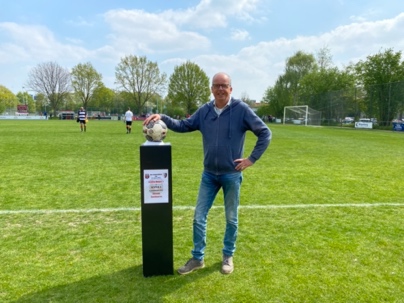 Meer weten? Mail naar sponsorcommissie@cobuboys.nl